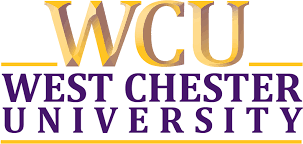 Special EducationUndergraduateStudent HandbookFall 2023/Spring 2024Department of Special Education West Chester UniversityWest Chester, Pennsylvania 19383 (610) 436-2579Welcome to the Department of Special Education!Congratulations on your decision to pursue a teaching career. We have prepared this handbook to assist you as you progress through our undergraduate programs towards a Bachelor of Science in Education (B.S.Ed.) in Special Education. This document along with a copy of the WCU Undergraduate Catalog should be referenced for policies, guidelines, course selection and other important information that will impact you as a student in the Special Education department and at the university.Effective teachers are developed from strong professional programs. Such programs incorporate broad knowledge of the world and its people, human development, and pre- professional experiences. Professional growth also involves understanding the ways children can be helped to interact with the curriculum to make learning the most productive experience possible. Furthermore, knowledge of and the ability to use a variety of teaching strategies effectively, is a measure that distinguishes the master teacher. In an atmosphere of mutual respect between faculty and students, the Department of Special Education prepares future teachers to be effective educators.Best wishes for a successful and rewarding undergraduate experience.DEPARTMENT OF SPECIAL EDUCATIONRecitation Hall, Room 304 (610) 436-2579Office Coordinator:	Office Location	Phone	Campus E-MailFaculty:Department Administration:	     Department Chair: Dr. Beatrice Adera 	     Assistant Chair: Dr. Dawn Patterson 	     Student Teaching Coordinator: Dr. Dawn Patterson 	     Graduate Coordinator: Dr. Tara Guerriero
	     Graduate Coordinator: Dr. Mary Houser	     Assessment Coordinator: Colleen CommissoMission of the Special Education ProgramWe, the faculty of the Special Education Program, are committed to supporting the development of teachers who acquire the knowledge, skills, and dispositions to construct effective, high quality educational programs for children with disabilities. Our mission is to foster knowledgeable, passionate, competent, and reflective program graduates who will serve as eloquent and articulate advocates for all children, families, and the special education professionals.BSED Programs in Special EducationThe focus of the PK-12 Special Education certificate will be to equip teacher candidates with the knowledge, competencies, and skills necessary to teach in different settings/different grade levels serving students with disabilities. Students will have the opportunity to pursue Special Education certification as a stand-alone or a double major with another certification area [early grades Pk-4 or middle grades 4-8]. General education requirement areas are consistent across all majors - students are required to complete courses within the different distributive areas. However, depending on your program, there will be general education requirements that are specific to your program - you are strongly advised to reference your guidance sheet and/or consult with special education faculty advisor for clarification of any special education program-specific information. https://catalog.wcupa.edu/undergraduate/general-education-requirements/Teacher Candidacy is the process that confirms your intent to pursue teacher certification at West Chester University in a teacher education program. Access to designated advanced professional education courses is restricted to teacher candidates who have applied and received the Teacher Candidacy status. Also, to be cleared for graduation, all undergraduate students must complete the following requirements:Complete all coursework - refer to undergraduate catalog/program guidance sheetAchieve Teacher Candidacy StatusMinimum cumulative GPA of 3.0 with grades of C and above in all special education coursesUpon completion of the degree program and achievement of passing scores on state certification exams, the student qualifies for a Pennsylvania Instructional I Certificate which will be valid for six years. Passing scores on state certification exams are not required for graduation, however, you will not be recommended for certification without passing scores.Program StructureOur program provides its students with field placements and experiences in the same block of courses where they are concurrently learning characteristics, teaching methods, application, and theory. Integral to the success of such experience is the necessity to provide students with opportunities to reflect and question what they observe and experience in the different placements. In this way, students will always have the opportunity to integrate theory and practice.The field experiences are designed to give students first-hand experience with children with disabilities served in different kinds of placements across the continuum. The course work taken concurrently provides students with the theory and research necessary to become an effective teacher. In addition, there are a variety of supporting courses and other special education requirements.Students must get a C or better in all Special Education Courses, maintain a 2.90 GPA, and achieve a GPA of 3.0 to be eligible for graduation with a B.S.Ed. in Special Education.ADDITIONAL PROGRAMS OF STUDYStudents will have the option to seek additional certification in any one of the following areas: Early Grades Preparation (EGP) or Middle Grades Preparation (MGP). Also, students may opt to pick a minor in any of the different areas of study.UNDERGRADUATE CATALOGStudents should consult the WCU Undergraduate Catalog http://catalog.wcupa.edu for the year they entered - the catalog is the official guide for completing requirements for graduation and certification.Professional Dispositions and RequirementsProfessional Dispositions & RequirementsThe Educator Preparation Programs at West Chester University have developed professional dispositions and requirements essential for the profession. These dispositions are based on the 2011 Interstate Teacher Assessment and Support Consortium (InTASC) Model Core Teaching Standards. Candidates have the opportunity to demonstrate dispositions in courses (assignments, interactions with others) and out in the field with mentor teachers and students in P-12 settings.Professional DispositionsEmpathyOpen-Mindedness Responsibility Communication Professional ResponsibilitiesLifelong Learning Professionalism Professional Ethics Note: A candidate's violation of professional expectations (i.e., academic, behavioral, dispositional) may also be a violation of university-wide policy. In this case, the violation should be filed with the appropriate University or College bodies.For additional details, refer to the professional dispositions’ webpage via link below. https://www.wcupa.edu/education-socialWork/dispositions.aspxADVISINGAlthough advisement in the department is facilitated by faculty members from the department, it is the responsibility of the student to become familiar with university and department procedures and policies; degree program, including course prerequisites and requirements; and university registration procedures. We firmly believe that the more ownership you have to the successful completion of your degree program at the university, the better prepared you will be when you graduate. It is important that you check the following on an ongoing basis:MyWCU portalDegree Progress ReportWCU emailBulletin boards in Recitation HallWCU/CESW social media PagesStudents accomplish self-scheduling using the “MyWCU portal” which can be accessed from any computer including those in the computer labs in Recitation Hall, Anderson Hall, Sykes Union, Lawrence Center, the residence halls (for their residents), and the terminals at the Registrar’s and financial aid offices. Everything needed for scheduling is available on “MyWCU portal.” Every student in the Department of Special Education is assigned a faculty advisor. Students enrolled in a minor program will also be assigned a separate minor advisor.The guidance sheet for your program of study can be found at the back of this handbook. The Degree Progress Report, as well as “WCU Display All Grades,” in the MyWCU portal shows what courses you have taken and what grades you have earned. It should be accessed periodically and checked for accuracy.Self-scheduling occurs near the middle of the semester, and involves the following steps:Log in to MyWCU portal:Access and review your “WCU Display All Grades.” Review the classes you have taken and the grades you earned in them.Review your Degree Progress ReportIdentify your “scheduling window” which is the start day/time when you will be allowed to schedule.Use the “tentative schedule” function in myWCU to create a tentative schedule for the classes you want to take the following semester. 
6346	01-LECRegularMoWeFr 9:00AM -9:50AMRecitation Hall 104ZSTAFCED ZSTAFCEDIn PersonAdvising Appointment advisor - you must meet your faculty advisor to remove your scheduling hold, so you are able to self-schedule. Some advisors require students to sign-up for appointments, while others have walk-in appointments. It is important that you bring your "tentative schedule” with you, as well as your guidance sheet and your department student handbook (if required by your advisor).During your appointment, your advisor will discuss your “tentative schedule” and discuss other issues that may relevant (i.e., your grades, your teacher candidacy status, etc.).When your scheduling window opens, self-schedule on myWCU. Schedule as soon as possible following your appointed time; seats in classes fill up fast! Remember to log off properly if using a computer in a public computer lab!Your faculty advisor is assigned by the department and noted on your MyWCU portal.Every student in the Special Education major is assigned a special education faculty advisor. Our Student Success Coordinator is also available for additional academic advising support.Ms. Michelle Adkins	201B Recitation Hall		Madkins@wcupa.edu	     610-436-2521Mr. Thom Nixon		201A Recitation Hall		Tnixon@wcupa.edu	     610-436-3408FIELD COURSESStudents must leave time available for field experiences as noted on the MyWCU schedule of classes (see #2 under self-schedule) and must have plans in place for transportation to field - WCU does not provide transportation to field. Most field placements are within a one-hour radius from WCU and most of the areas may not have reliable public transportation. Students must obtain clearances for each course containing field experiences in accordance with state statutes. Pennsylvania Criminal Record Checks, FBI fingerprinting and Pennsylvania Child Abuse Record checks are required for all who enter a school. The Pennsylvania Criminal Record Checks, FBI fingerprinting and Pennsylvania Child Abuse Record checks are valid for one calendar year and must be completed prior to the first field course in which you enroll and updated every year. For Special Education double majors with Early Grades Preparation, the TB Test must be no older than 3 months before the first field class for a program (not the first field class for the academic year or semester). If you currently have a TB test that is less than a year from the read date, please contact the Office of Candidate Services at 610-436-2999. All other majors - no retest is needed until applying for student teaching except in rare cases. Some school districts hosting early field students and student teachers require a TB test issued within the year they begin their school district assignment. NOTE: School district requirements take precedence over University policy - it is recommended not to retest until one year after the "date read" of previous TB report.Failure to maintain a current set of clearances will prevent you from enrollment and/or may require your dismissal from field-based courses, blocked classes, and student teaching.TEACHER CANDIDACY STATUSAll students seeking a B. S.Ed. must meet the following requirements to achieve the Teacher Candidacy status. Requirements include:Enrolled in a program leading to teacher certification or educational specialistEarned a minimum of 48 credits at the college level (100 level or above)Earned a minimum cumulative GPA of 2.9Earned 3 credits in college-level English compositionEarned 3 credits in literature taught in EnglishEarned 6 credits in college-level mathematicsOnly students who have achieved teacher candidacy status will be eligible to enroll for designated advanced professional education coursework. These students must maintain the required GPA to continue taking advanced professional education coursework.PENNSYLVANIA TESTSTo receive Pennsylvania Department of Education state approval, any person seeking an Instructional I certificate in Special Education in the Commonwealth of Pennsylvania must achieve at least the minimum scores on the PRAXIS tests determined by the Pennsylvania Department of Education.All PA tests required by your major must be taken prior to student teaching.Important Note: Since tests change often, you are strongly advised to confirm this information with the CESW Certification Office [610) 436-2413] before registering for tests. STUDENT TEACHINGStudents who have completed all prerequisite professional education, specialized preparation courses, and achieved Teacher Candidacy status prior to the student teaching semester will be eligible for student teaching.Everyone must attend a Student Teaching Meeting at least one full year prior to their student teaching semester. Pay close attention to emails sent from the Office of Clinical Experiences and Candidate Services and also look for signs posted in Recitation Hall announcing the meeting dates and times.Applications for student teaching should be directed to the Office of Clinical Experience and Candidate Services. Placement of student teachers is the prerogative of the College of Education and the Department of Special Education. Students may not seek to make their own placement agreements with schools or teachers.CERTIFICATIONTo teach in the public schools in Pennsylvania, you must graduate from a teacher education program and demonstrate that you have completed all requirements for certification. Upon this demonstration, the Dean of College of Education will recommend you to PDE for certification. To be recommended to Pennsylvania Department of Education you must complete the following: A state-approved teacher education program including a student teaching experience.Pass all PA tests required for your major(s).Complete an online application to the Pennsylvania Department of Education - additional information will be provided during student teaching seminarMinimum cumulative GPA of 3.0.GRADUATIONGraduation from West Chester University is not automatic - each student must apply for graduation online through the myWCU portal at least one full semester prior to the date of graduation. All requirements for your program must be completed before graduation. Any students who plan to finish their course work in the summer (in order to graduate in August) may “walk” at the May ceremony.DEADLINES FOR APPLYING FOR GRADUATIONGraduation	Deadline for ApplicationDecember	June 30May	December 30     (Names of students who apply after these deadlines may not be printed in the Graduation Program.)CO-CURRICULAR OPPORTUNITIESA variety of organizations and activities are available to students in our department. In the areas of special education, the Department offers student membership in the Council for Exceptional Children (CEC) and Best Buddies. Pennsylvania Student Education Association (PSEA) is a co-curricular club representing every department and for honors students, a chapter of Kappa Delta Pi (education) and a chapter of Alpha Upsilon Alpha (reading) are active on campus.MINOR PROGRAMS OF STUDYIn addition to your major, you are encouraged to pursue a minor program. There are some distinct advantages to having a minor in your undergraduate program. Minors outside of the College of Education, for example, Literacy, Mathematics etc. provide educators with the opportunity to deepen their knowledge and skills in an area that complements their major studies. Students interested in pursuing a minor program of study within the Special Education Department should consult with their faculty advisor first. Students interested in pursuing a minor program outside of the Department should consult with the chairperson of the department that offers the minor.NoteThe WCUPA Undergraduate Catalog houses all university policies. The Special Education Student Handbook serves as an additional resource for special education majors but does not supersede Undergraduate Catalog policy. The Department of Special Education reserves the right to change any provisions and/or requirements at any time.INTERNATIONAL OPPORTUNITIES FOR SPECIAL EDUCATION MAJORS/MINORSQualified students will have the opportunity to participate in international experiences. Contact the following faculty to discuss different opportunities:Eleuthera - Dr. Claire Verden at cverden@wcupa.edu and Dr. Christy Hicks shicks@wcupa.edu
Kenya and Guatemala - contact Dr. Beatrice Adera at badera@wcupa.edu or Dr. Dawn Patterson at dpatterson@wcupa.eduIreland - Dr. Mary Houser at mhouser@wcupa.edu and Dr. Tara Guerriero
College of Education and Social Work 
Mission, Vision, & Conceptual frameworkMissionThe College of Education and Social Work (CESW) prepares highly skilled and ethical professionals to become fair-minded critical thinkers and change agents who act with integrity in the pursuit of knowledge and strive for excellence within their professions. The CESW fosters a culture of reflection, evidenced-based practices, intellectual discourse, and respect for human diversity. CESW empowers students to make a significant impact on the world to improve individual and family lives and strengthening educational, health or community systems.VisionThe West Chester University College of Education and Social Work embraces a transformative vision of learning as a life-long endeavor. We will be a leader in preparing professionals who advance social justice and address the contemporary challenges of a global society.Conceptual Framework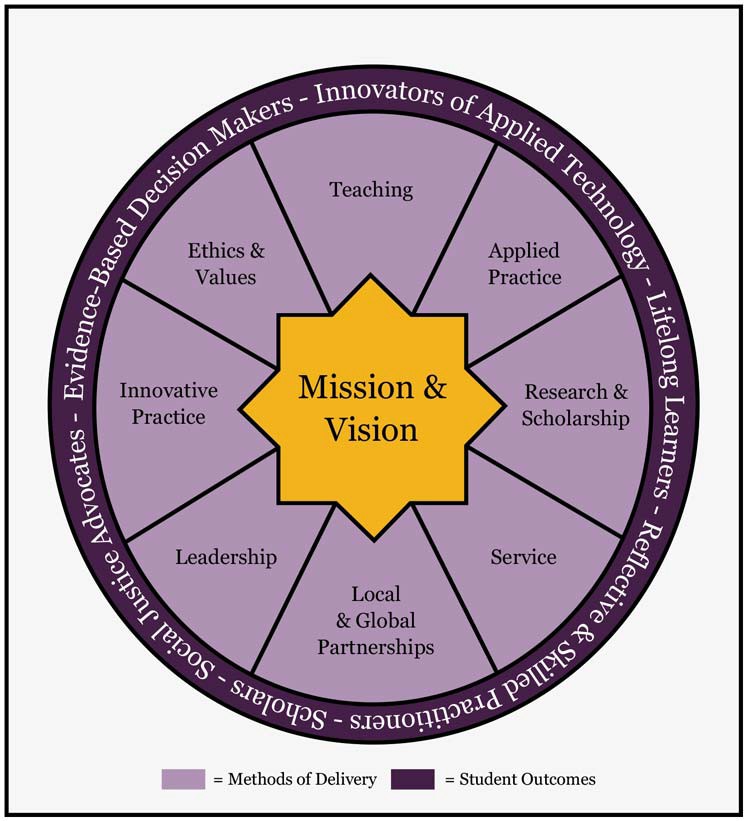 Program Guidance SheetB.S.Ed. Special Education Pk-12(120 Credits) (Amended 08/2022)ACADEMIC FOUNDATIONS (19 credits) 	Course	   	               	        Credits 		 GradeEnglish Composition				WRT 120				3	________						WRT 200, 204, 205, 206, 208 or 220	3	________Mathematics					MAT 101 				3	________Diverse Communities	            			^LAN 382				3	________Interdisciplinary					EDF 255				3	________First Year Experience				FYE 					4	________II. DISTRIBUTIVE REQUIREMENTS (21 credits)ScienceThe Carbon Cycle				SCI 101					3		_______      						orElectricity w/ Physical & Biological Applications 	SCI 102					3		_______                                                                         andBasic Biological Science				BIO 100					3		_______(Transfer students who have completed two science courses in two different disciplines (BIO, ESS, PHY, CHE) before enrolling in EGP at WCU, may substitute these courses for SCI 101 and SCI 102. All course substitutions must meet general education requirements.  See the approved general education course listing in the undergraduate catalog.Behavioral and Social SciencesPSC, GEO					GEO 101 is required			3		_______					PSC 100 is required			3		_______
Humanities Literature 					LIT 220 is required			3		_______History						HIS 150 is required			3		_______(American History survey course is required) The Arts  					MDA 240 is required			3		______III.  ELECTIVES (9 credits)Students wishing to graduate in 120 credits must utilize their electives to complete their professional core courses. See reverse. IV. WRITING EMPHASIS COURSES (9 credits)The following program requirements will meet the writing emphasis requirement: EDR 305, EDA 203, EDA 414
Three writing emphasis courses are required for students with 0-39 transfer credits; two for students with 40-70 transfer credits; one for students with more than 70 transfer credits. These credits are counted below in the Professional Core.PROFESSIONAL PREPARATION REQUIREMENTSTeacher Candidacy Requirements:  48 earned college level credits; 2.9 cumulative GPA; Passing scores on Basic Skills tests (see WCU CESW website for options); 3 earned credits in college level English composition; 3 earned credits in English literature; 6 earned credits in college-level mathematics; Departmental approval. Apply for Candidacy before 60 credits.V. PROFESSIONAL CORE COURSES (68 credits plus 12 credits of student teaching)Students attend pre-registration meetings scheduled one year before student teaching.^ Current Field Clearances Required: Criminal background, PA Child Abuse, FBI Fingerprinting, and tuberculosis test results. Review MyWCU Class Notes for field requirements including days and times.+  Candidacy required(W)  Writing Emphasis, (J) Diversity Course, (I)  Interdisciplinary Course,  ( ) courses listed in parentheses are prerequisites							Graduation: Students must attain a 3.0 GPA for graduation and a minimum grade of ‘C’ in all Special Ed courses.Certification: Students must pass all tests as required by The Pennsylvania Department of Education for PA teacher licensures. See CESW website	Suggested Pacing Guide for EDA Stand Alone- 120 CreditsSpecial Education (PK-12)Degree Guidance SheetSpecial Education Pk-12Middle Grades Preparation—Grades 4 through 8 (Variable Credits: 140 - 162) (Amended 05/2023)General Education RequirementsI. Academic Foundations (19 credits) (6 credit overlap with IV. Content Areas)II. General Education Distributive Requirements (21 credits) (15 credit overlap with IV. Content Areas)III. General Education Electives (9 credits)Nine credits of general-education electives are required for graduation. Students wishing to be eligible for grades 4-8 certification and special education Pk-12 certification must utilize their electives to complete their chosen area(s) of concentration. See reverse. IV. Writing Emphasis Courses The following program requirements will meet the writing emphasis requirement: MGP220, MGP 335, EDR 306Three writing emphasis courses are required for students with 0-39 transfer credits; two for students with 40-70 transfer credits; one for students with more than 70 transfer credits. One must be at the 300 level.Professional Preparation for Grades 4-8 and Special Education Pk-12 Teacher Certification I. Candidacy and Testing RequirementsII. Middle Level Core--required of all students wishing to obtain grades 4-8 certification (20 credits)Special Education Core – required of all students wishing to obtain special education certification (35 credits)Key:  ^course with field component, clearances needed: PA Criminal Background, PA Child Abuse, FBI Fingerprinting, and tuberculosis test results; Review class notes for required field times and consult Department materials regarding placements and special conditions for field course sections; Follow procedures for scanning field clearances to remain enrolled in field classes; Review course pacing guide for field sequences + course requires Candidacy; J =Diversity course. E = Ethics Course; S = Speaking Emphasis Course; I =Interdisciplinary course; W=Writing Emphasis; ( ) courses listed in parentheses are prerequisites
III. Academic Content Area Concentrations (54 credits)
Students wishing to obtain certification to teach in grades 4-8 must complete a minimum of 54 credits from the academic content areas.12 credit hours of “generalist” coursework in two of four academic content areas: Mathematics, Reading/Language Arts, Science and Social Studies. 9 credit hours of “generalist” coursework in one of two academic content areas: History or Science21 credit hours of concentration area coursework in one of the four academic areasDegree requirements can be completed within 141 credits, depending on track of interest. For degree completion, students must complete one of the following content area concentration options:Language Arts Concentration21 credits Language Arts12 credits Science9 credits Social Studies12 credits MathematicsScience Concentration12 credits Language Arts21 credits Science9 credits Social Studies12 credits MathematicsSocial Studies Concentration12 credits Language Arts9 credits Science21 credits Social Studies12 credits MathematicsMathematics Concentration12 credits Language Arts12 credits Science9 credits Social Studies21 credits MathematicsReading/Language ArtsSciencesSocial StudiesMathematicsIV.  Student Teaching (12 credits) Students attend pre-registration meetings scheduled one year before student teaching.^+MGP 410/411 and EDA 416/417 Student Teaching (12) (S)Prereqs: Students must have completed all the Middle Level Core requirements listed in II above; all Special Education Core requirements in III above; all generalist coursework and all requirements for one, 21-credit concentrations listed in IV above; attempted all required PA Certification tests.     West Chester UniversityMiddle Grades Preparation (MGP) Academic Content Area ConcentrationsReading/Language ArtsAll students complete 12 generalist credits:EDR 306 Teaching Language Arts 4-8EDR 308 Foundations in Reading 4-8 EDR 318 Reading Instruction and Practicum 4-8Students choosing a 21-credit concentration complete:12 generalist credits, plusEDR 420 Content Area ReadingSED 391 Teaching Writing in the Middle SchoolLIT 398 Young Adult LiteratureStudents choosing a 30-credit concentration complete (adds 9 extra credits to program 144):21 credit concentration, plusENG 201 Introduction to English StudiesEDR 422 Seminar in Reading or LIT 360 Special Topics in Children’s/Young Adult Literature or EDR 200 Literacy, Diversity, and Equity in K-12 Classrooms (J)EDR 321 Assessment and Instructional Interventions in Reading and Language Arts or 
LIN/ENG 230 Introduction to LinguisticsSciences- Students who choose to concentrate in science must carefully check pre-requisites before choosing science courses All students complete 12 generalist credits (unless student completes social studies concentration – reduces science to 9 credit generalist).SCB or ESS 102 Humans and the Environment or SCB 210 The Origins of Life and the Universe plus three courses in three of the five areas below:1. ESS 101 Introduction to Geology 2. BIO 110 General Biology or BIO 100 Basic Biological Science3. CHE 107 and CRL 107 General Chemistry (and lab) for Allied Health Sciences or CHE 103 and CRL 103 General Chemistry I (and lab)4. PHY 130 General Physics I5. SCI 101 The Carbon Cycle or SCI 102 Electricity with Physical and Biological ApplicationsIf concentrating in science, select from areas 1-4 (BIO, CHE, ESS, PHY)Students who choose to concentrate in science must carefully check pre-requisites before choosing science courses. BIO and ESS are recommended for science concentrators.Students choosing a 21-credit concentration complete:12 generalist credits, plus three additional courses from the following:ESS 201 Fundamentals of Techniques in Geology, ESS 204 Historical Geology, ESS 301 Environmental Geochemistry, ESS 307 Geology of the Solar System, ESS 330 Introduction to Oceanography, ESS 331 Introduction to Paleontology, ESS 370 Introduction to MeteorologyBIO 204 Introductory Microbiology, BIO 214 General Microbiology, BIO 215 General Botany, BIO 217 General ZoologyCHE 104 and CRL 104 General Chemistry (and lab) II or CHE 230 Introduction to Organic and Biological ChemistryPHY 140 General Physics IIStudents choosing a 30-credit concentration complete (adds 9 extra credits to program 144):21 credit concentration, plusESS 111 General Astronomy or PHY 105 Structure of the Universeand 6 additional credits listed as options in 21 credit concentrationSocial StudiesAll students complete 9 generalist credits:GEO 101 World GeographyPSC 100 American Government and PoliticsHIS 344 History of PennsylvaniaHIS 150 The American Experience (for students who intend to complete only the 12-credit generalist area) ORHIS 151: History of United States I (for students concentrating in social studies)Students choosing a 21-credit concentration complete (and reduce science concentration to 9 credits):12 generalist credits, plusHIS 152 History of United States IIHIS 101 History of Civilization IECO 111 Principles of Economics IHIS 344 History of PennsylvaniaStudents choosing a 30-credit concentration complete:21 credit concentration, plusHIS 102 History of Civilization IIANT 102 Introduction to Anthropology: CulturalPSC 371 State and Local Government (offered every other year-plan)MathematicsAll students complete 12 generalist credits:MAT 101 Mathematics for Teachers of Children IMAT 102 Mathematics for Teachers of Children IIMAT 351 Methods for Teaching Children Mathematics IMAT 352 Methods for Teaching Children Mathematics II  or MAT 353 if selecting Mathematics ConcentrationStudents choosing a 21-credit concentration complete:12 generalist credits, plusMAT 121 Statistics IMAT 312 Algebra for Teachers in Grades 4-8 (offered once a year)MAT 313 Geometry for Teachers in Grades 4-8 (offered once a year)Students choosing a 30-credit concentration complete:21 credit concentration, plusMAT 115 College Algebra and Trigonometry and MAT 145 Calculus for Life SciencesMAT 131 Pre-Calculus and MAT 161 Calculus MAT 390 Seminar in Mathematics Education (offered once a year)O’Reilly, MaryRecitation 304610-436-2579moreilly2@wcupa.eduDr. Beatrice AderaRecitation 304A610-738-0455badera@wcupa.eduDr. Commisso ColleenRecitation 309A610-436-2581ccommisso@wcupa.eduDr. Kim DoanRecitation 210C610-436-2715kdoan@wcupa.eduDr. Tara GuerrieroRecitation 309B610-436-0041tguerriero@wcupa.eduDr. Christy S. HicksRecitation 206A610-436-3067shicks@wcupa.eduDr. Mary HouserRecitation 309C610-436-3234mhouser@wcupa.eduDr. Vicki McGinleyRecitation 305B610-436-1060vmcginley@wcupa.eduDr. Brittany SeverinoRecitation 210A610-436-3068bseverino@wcupa.eduDr. Dawn PattersonRecitation 210D610-436-3363dpatterson@wcupa.eduDr. Lesley SiegelAnderson 415610-436-6988lsiegel@wcupa.eduDr. Claire VerdenRecitation 303B610-738-0514cverden@wcupa.eduDr. York WilliamsRecitation 305C610-436-2833ywilliams@wcupa.eduClassSectionDays & TimesRoomInstructorWCUInstruction ModeMAT 102 Math for Teachers of Children II (MAT 101)3EDP 250 Educational Psychology3+EDR 305 (3) Teaching Language Arts Pk-8 (W; S) (EDP 250)3+ EDR 303 (3) Foundations in Reading Pk-8 (EDP 250)3^+EDR 317 Reading Instruction and Practicum PreK – 4 (EDR 305, 309, EDP 250)6MAT 351 Methods for Teaching Children Mathematics I (MAT 101, 102)3MAT 352 Methods for Teaching Children Mathematics II (MAT 101, 102, 352)3EDA 103 Foundations of Special Education 3^EDA 203 Field: Students with Exceptionalities (W) (EDA 103)3EDA 314 Curriculum and Instruction I (EDA 103, 203)3+EDA 316 Development and Instructional Methods for Students with Exceptionalities (EDA 103, 203)3^EDA 321 Behavior Management and Field Experience (EDA 103, 203)6EDA 324 Trauma Informed Education (EDA 103)3EDA 325 Culturally Responsive Teaching for Diverse Exceptional Learners (J) (EDA 103)3+EDA 327 Educating Students with Significant and Complex Support Needs (EDA 103, 203, 321)2EDA 362 – Assessment for Students with Exceptionalities I (EDA 103, 203)3+EDA 363 – Assessment for Students with Exceptionalities II (E) (EDA 103, 203, 362)3+EDA 413 – Life Transitions for Students with Exceptionalities I (EDA 103, 203, 362, 363)3+EDA 414 – Life Transitions for Students with Exceptionalities II (W) (EDA 103, 203, 362, 363, 413)3^+EDA 421 Curriculum & Instruction II & Field (S) (EDA 103, 203, 314, 321, 327, 361 or 362, 363)6^+EDA 416/417 Student Teaching – Special Education (S) (all special education courses)12Semester 1 (16 - 17 credits)Semester 2 (15 credits)FYE (4) WRT 200; 204; 205; 206; 208 OR 220 (3)WRT 120 (3) OR WRT 123 (4)MAT 102 (3)MAT 101 (3) LIT 220 (3)EDA 103 (3)^EDA 203 (3)Select 3 credits from:SCI 101 OR 102; GEO 101; PSC 100; HIS 150; BIO 100Select 3 credits from:SCI 101 OR 102; GEO 101; PSC 100; HIS 150; BIO 100Semester 3 (15 credits)Semester 4 (15 credits)^EDA 321 (6)EDA 314 (3) EDP 250 (3)Select 3 credits from:EDF 255 (3) or MDA 240 (3)Select 3 credits from:MDA 240 (3) or EDF 255 (3)Select 3 credits from:ENG/LAN 382, OR EDA 324, OR EDA 325 (3)Select 3 credits from:SCI 101 OR 102; GEO 101; PSC 100; HIS 150; BIO 100Select 6 credits from:SCI 101 OR 102; GEO 101; PSC 100; HIS 150; BIO 100Semester 5 (15 credits)Semester 6 (17 credits)EDA 362 (3)+ EDA 327 (2) MAT 351 (3)+EDA 363 (3)EDR 303 (3)  EDA 413 (3)EDR 305 (3)^+EDR 317 (6)Select 3 credits from:ENG/LAN 382, OR EDA 324, OR EDA 325 (3)Select 3 credits from:ENG/LAN 382, OR EDA 324, OR EDA 325 (3)Semester 7 (15 credits)Semester 8 (12 credits)+ EDA 316 (3)EDA 416 (6) (Student Teaching)+MAT 352 (3)EDA 417 (6) (Student Teaching)+EDA 414 (3)EDA 417 (6) (Student Teaching)  ^+EDA 421 (6)EDA 417 (6) (Student Teaching)EDA Standalone Pacing Guide Key:• + Teacher Candidacy required - apply end of semester 4^ Current field Clearances Required: Criminal background, PA Child Abuse, FBI Fingerprinting, and tuberculosis test results.WRT 120/123; WRT 2XX; MAT 101; MAT 102; LIT 220 must be completed by semester 3Application for Teacher Candidacy submitted by semester 4EDA 362 is pre-requisite for EDA 363, EDA 414, and EDA 421EDA Standalone Pacing Guide Key:• + Teacher Candidacy required - apply end of semester 4^ Current field Clearances Required: Criminal background, PA Child Abuse, FBI Fingerprinting, and tuberculosis test results.WRT 120/123; WRT 2XX; MAT 101; MAT 102; LIT 220 must be completed by semester 3Application for Teacher Candidacy submitted by semester 4EDA 362 is pre-requisite for EDA 363, EDA 414, and EDA 421 Program Guidance Sheet - Double MajorB.S.Ed. Special Education Pk-12B.S.Ed. Early Grades Preparation Pre-Kindergarten through Grade 4(143 Credits) (Amended 05/2023)ACADEMIC FOUNDATIONS (19 credits)   	Course	   	                      Credits 		 GradeEnglish Composition				WRT 120				3		_______						WRT 200, 204, 205, 206, 208, 220	              3		_______Mathematics					MAT 101 				3		_______Diverse Communities	            			LAN 382 (J)				3		_______Interdisciplinary					EDF 255				3		_______First Year Experience				FYE 100				4		_______II. DISTRIBUTIVE REQUIREMENTS (21 credits)ScienceThe Carbon Cycle				                                                                                       SCI 101                                                            3                          _______Electricity w/ Physical & Biological Applications 	      SCI 102                                                             3                         ________(Transfer students who have completed two science courses in two different disciplines (BIO, ESS, PHY, CHE) before enrolling in EGP at WCU, may substitute these courses for SCI 101 and SCI 102.  Transfer students who have completed one science course will be required to complete SCI 101 or SCI 102. SCB 102 and ESS 102 are considered “I” courses and will not be accepted as meeting the science requirements) Any course substitutions must meet general education requirements.  See the approved general education course listing in the undergraduate catalog.Behavioral and Social SciencesPSC, GEO					GEO 101 is required			3		_______					PSC 100 is required			3		_______
Humanities Literature 					LIT 219 is required			3		_______History						HIS 150 is required 			3		_______(American History survey course is required) 		The Arts  					MDA 240 is required			3		_______III.  ELECTIVES  (9 credits)Students wishing to graduate in 143 credits and be eligible for Early Grades PreK-4 and Special Education PreK-12 certifications, must utilize their electives to complete their professional core courses. See reverse. IV. WRITING EMPHASIS COURSES (3 courses)The following program requirements will meet the writing emphasis requirement: EGP 220, EGP 322, EDR 304, EDA 203
Three writing emphasis courses are required for students with 0-39 transfer credits; two for students with 40-70 transfer credits; one for students with more than 70 transfer credits.PROFESSIONAL PREPARATION REQUIREMENTSTeacher Candidacy Requirements:  48 earned college level credits; 2.9 cumulative GPA; 3 earned credits in college level English composition; 3 earned credits in English literature; 6 earned credits in college-level mathematics; Apply for Candidacy before 60 credits.V. PROFESSIONAL CORE COURSES (91 credits plus 12 credits of student teaching)MAT 102 Math for Teachers of Children II						    3		________^EGP 209 Child Development – Prebirth through 5 years				    3		________^EGP 210 Middle Childhood and Adolescent Development 				    3		________EDP 250 Educational Psychology                                                                                              3		________EDA 103 Foundations of Special Education						    3		________^EDA 203 Field: Students with Exceptionalities (EDA 103) (W)	     		    3		________^EDA 321 Behavior Management and Field Experience (EDA 103, EDA 203)	   	    6		________EDA 314 Curriculum & Instruction for Individual Learning Differences I 		    3		________                 (EDA 103, EDA 203)      	    +EDA 361 Assessment & Special Education (EDA 103, EDA 203)   	 		     3		________EDA 324 Trauma Informed Education (EDA 103)                                                                    3		________EDA 325 Culturally Responsive Practices for Diverse Exceptional Learners (EDA 103)(J)    3		________+EDA 327 Educating Students with Significant and Complex Support Needs                          2		________                  (EDA 103, 203, 321)+EDA 380 PreK-12 Transition for Individuals with Disabilities (EDA 103, 203, 361)             3                      ________^+EDA 421 Curriculum & Instruction for Individual Learning Differences II & Field	     6		________                 (EDA 103, 203, 314, 321, 327, 361)							    	^EGP 220 Theory and Field Experience in the Early Grades (EGP 210) (W, SE)	                   3		________EDR 304 Language Arts in Early Education PreK-4 (EGP 210) (W)			    3		________EDR 307 Foundations in Reading PK-4 (EGP 210)					    3		________^EGP 322 Pre-Kindergarten Methods and Field Experiences (EGP 209) (W)	    	    6		________EGP 326 Families and Community Relations (EGP 209, EGP 210) (J)			    3		________LAN 382 Teaching English Language Learners (ELLs) PK-12 (credits are listed with Academic Foundations) 							ERM 353 Assessment for Learning: Early Grades (EGP 220) (E)		   	    3		________MAT 351 Methods for Teaching Children Mathematics I (MAT 101, MAT 102) 	    3		________MAT 361 Field Experiences in Elementary School Mathematics (MAT 101, MAT 102).       2		________+SCE 320 Science Methods for Grades PK-4 (Gen.Ed. MAT and SCI)			    3		________+EGP 335 Teaching Social Studies and Health in Early Grades			    3		________^+EDR 317 Reading Instruction & Practicum PreK-4 (EGP 220, EDR 304, EDR 307)   	    6		________+EGP 400 Classroom Management (pre or coreq. EDR 317)          			    3		________        (*EGP 400 is the only class allowed with student teaching)			                  +EGP 402 Engaging Learners (EGP 322 or EDR 317) (W)				    3		________^+EGP 410/411 (SE) and EDA 416/417 (SE) Student Teaching (all professional core coursework) 12	________Students attend pre-registration meetings scheduled one year before student teaching.^ Current Field Clearances Required: Criminal background, PA Child Abuse, FBI Fingerprinting, and tuberculosis test results. Review MyWCU Class Notes for field requirements including days and times.+  Candidacy required, (W) Writing Emphasis, (J) Diversity Course, (E) Ethics, ( I) Interdisciplinary Course, SE Speaking Emphasis.  ( ) courses listed in parentheses are prerequisites							Graduation: Students must attain a 3.0 GPA for graduation and a minimum grade of ‘C’ in all Special Ed courses.Certification: Students must pass all tests as required by The Pennsylvania Department of Education for PA teacher licensures. See CESW website	Suggested Pacing Guide for Double Majors, EGP/EDA (143 Credits)Early Grades Preparation (Pk-4) and Special Education (PK-12) Program Guidance Sheet - Double MajorB.S.Ed. Special Education Pk-12B.S.Ed. Early Grades Preparation Pre-Kindergarten through Grade 4(143 Credits) (Amended 05/2023)ACADEMIC FOUNDATIONS (19 credits)   	Course	   	                      Credits 		 GradeEnglish Composition				WRT 120				3		_______						WRT 200, 204, 205, 206, 208, 220	              3		_______Mathematics					MAT 101 				3		_______Diverse Communities	            			LAN 382 (J)				3		_______Interdisciplinary					EDF 255				3		_______First Year Experience				FYE 100				4		_______II. DISTRIBUTIVE REQUIREMENTS (21 credits)ScienceThe Carbon Cycle				                                                                                       SCI 101                                                            3                          _______Electricity w/ Physical & Biological Applications 	      SCI 102                                                             3                         ________(Transfer students who have completed two science courses in two different disciplines (BIO, ESS, PHY, CHE) before enrolling in EGP at WCU, may substitute these courses for SCI 101 and SCI 102.  Transfer students who have completed one science course will be required to complete SCI 101 or SCI 102. SCB 102 and ESS 102 are considered “I” courses and will not be accepted as meeting the science requirements) Any course substitutions must meet general education requirements.  See the approved general education course listing in the undergraduate catalog.Behavioral and Social SciencesPSC, GEO					GEO 101 is required			3		_______					PSC 100 is required			3		_______
Humanities Literature 					LIT 219 is required			3		_______History						HIS 150 is required 			3		_______(American History survey course is required) 		The Arts  					MDA 240 is required			3		_______III.  ELECTIVES  (9 credits)Students wishing to graduate in 143 credits and be eligible for Early Grades PreK-4 and Special Education PreK-12 certifications, must utilize their electives to complete their professional core courses. See reverse. IV. WRITING EMPHASIS COURSES (3 courses)The following program requirements will meet the writing emphasis requirement: EGP 220, EGP 322, EDR 304, EDA 203
Three writing emphasis courses are required for students with 0-39 transfer credits; two for students with 40-70 transfer credits; one for students with more than 70 transfer credits.PROFESSIONAL PREPARATION REQUIREMENTSTeacher Candidacy Requirements:  48 earned college level credits; 2.9 cumulative GPA; 3 earned credits in college level English composition; 3 earned credits in English literature; 6 earned credits in college-level mathematics; Apply for Candidacy before 60 credits.V. PROFESSIONAL CORE COURSES (91 credits plus 12 credits of student teaching)MAT 102 Math for Teachers of Children II						    3		________^EGP 209 Child Development – Prebirth through 5 years				    3		________^EGP 210 Middle Childhood and Adolescent Development 				    3		________EDP 250 Educational Psychology                                                                                              3		________EDA 103 Foundations of Special Education						    3		________^EDA 203 Field: Students with Exceptionalities (EDA 103) (W)	     		    3		________^EDA 321 Behavior Management and Field Experience (EDA 103, EDA 203)	   	    6		________EDA 314 Curriculum & Instruction for Individual Learning Differences I 		    3		________                 (EDA 103, EDA 203)      	    +EDA 361 Assessment & Special Education (EDA 103, EDA 203)   	 		     3		________EDA 324 Trauma Informed Education (EDA 103)                                                                    3		________EDA 325 Culturally Responsive Practices for Diverse Exceptional Learners (EDA 103)(J)    3		________+EDA 327 Educating Students with Significant and Complex Support Needs                          2		________                  (EDA 103, 203, 321)+EDA 380 PreK-12 Transition for Individuals with Disabilities (EDA 103, 203, 361)             3                      ________^+EDA 421 Curriculum & Instruction for Individual Learning Differences II & Field	     6		________                 (EDA 103, 203, 314, 321, 327, 361)							    	^EGP 220 Theory and Field Experience in the Early Grades (EGP 210) (W, SE)	                   3		________EDR 304 Language Arts in Early Education PreK-4 (EGP 210) (W)			    3		________EDR 307 Foundations in Reading PK-4 (EGP 210)					    3		________^EGP 322 Pre-Kindergarten Methods and Field Experiences (EGP 209) (W)	    	    6		________EGP 326 Families and Community Relations (EGP 209, EGP 210) (J)			    3		________LAN 382 Teaching English Language Learners (ELLs) PK-12 (credits are listed with Academic Foundations) 							ERM 353 Assessment for Learning: Early Grades (EGP 220) (E)		   	    3		________MAT 351 Methods for Teaching Children Mathematics I (MAT 101, MAT 102) 	    3		________MAT 361 Field Experiences in Elementary School Mathematics (MAT 101, MAT 102).       2		________+SCE 320 Science Methods for Grades PK-4 (Gen.Ed. MAT and SCI)			    3		________+EGP 335 Teaching Social Studies and Health in Early Grades			    3		________^+EDR 317 Reading Instruction & Practicum PreK-4 (EGP 220, EDR 304, EDR 307)   	    6		________+EGP 400 Classroom Management (pre or coreq. EDR 317)          			    3		________        (*EGP 400 is the only class allowed with student teaching)			                  +EGP 402 Engaging Learners (EGP 322 or EDR 317) (W)				    3		________^+EGP 410/411 (SE) and EDA 416/417 (SE) Student Teaching (all professional core coursework) 12	________Students attend pre-registration meetings scheduled one year before student teaching.^ Current Field Clearances Required: Criminal background, PA Child Abuse, FBI Fingerprinting, and tuberculosis test results. Review MyWCU Class Notes for field requirements including days and times.+  Candidacy required, (W) Writing Emphasis, (J) Diversity Course, (E) Ethics, ( I) Interdisciplinary Course, SE Speaking Emphasis.  ( ) courses listed in parentheses are prerequisites							Graduation: Students must attain a 3.0 GPA for graduation and a minimum grade of ‘C’ in all Special Ed courses.Certification: Students must pass all tests as required by The Pennsylvania Department of Education for PA teacher licensures. See CESW website	Suggested Pacing Guide for Double Majors, EGP/EDA (143 Credits)Early Grades Preparation (Pk-4) and Special Education (PK-12)Semester 1 (16-17 Credits)Semester 2 (18 Credits)FYE 100 (4)WRT 200; 204; 205; 206; 208; OR 220 (3)EGP 209 (3)LIT 219 (3)EDA 103 (3)MAT 102 (3)WRT 120 (3) OR WRT 123 (4)EGP 210 (3)MAT 101 (3)EDA 203 OR EGP 220 (3)Select 3 credits from: 
HIS 150; SCI 101; SCI 102; GEO 101; PSC 100; MDA 240; EDF 255; OR EDP 250 (3)Semester 3 (18 Credits)Semester 4 (18 Credits)Select 3 credits from:^EGP 220 OR ^EDA 203 (3)Select 6 credits from:^EDA 321 OR ^EGP 322 (6)Select 3 credits from:EDR 304 OR EDR 307 (3)Select 3 credits from:EDR 304 OR EDR 307 (3)Select 12 credits from: 
HIS 150; SCI 101; SCI 102; GEO 101; PSC 100; MDA 240; EDF 255; OR EDP 250Select 9 credits from: 
HIS 150; SCI 101; SCI 102; GEO 101; PSC 100; MDA 240; EDF 255; OR EDP 250Semester 5 (15-17 credits)Semester 6 (16-17 credits)Select 6 credits:^EDA 321 OR ^EGP 322 (6)Select 3 credits:LAN 382 OR EGP 326 (3)Select 3 credits:LAN 382 OR EGP 326 (3)Select 6 credits:  EDA 324 & EDA 325 (3-6) OR EDA 314 + EDA 361 (6)+EDA 327 (2)+EDA 327 (2)Select 6 - 9 credits:  
EDA 324 & EDA 325 (3-6) OR EDA 314 & +EDA 361 (6)Select 6 credits:+SCE 320; +EGP 335; ERM 353; MAT 351 & ^MAT 361Semester 7 (15-18 credits)Semester 8 (15-18 Credits)Select 6 credits:+^EDR 317 OR +^EDA 421 (6)Select 6 credits:+^EDR 317 OR +^EDA 421 (6)Select 6 credits:+EGP 402 OR +EDA 380 OR +EGP 400 Select 3 - 6 credits:+EGP 402 OR +EDA 380 OR +EGP 400 Select 3 - 6 credits:+SCE 320; +EGP 335; ERM 353; MAT 351 & ^MAT 361Select 3 - 6 credits:+SCE 320; +EGP 335; ERM 353; MAT 351 & ^MAT 361Semester 9 (12 Credits)EGP 410/411 (6) (Student Teaching)EDA 416/417 (6) (Student Teaching)EGP/EDA Pacing Guide Key: + Teacher Candidacy - Application submitted by semester 4 ^ Current field Clearances Required: Criminal background, PA Child Abuse, FBI Fingerprinting, and tuberculosis test results.WRT 120/123; WRT 2XX; MAT 101; MAT 102; LIT 219 should be completed by semester 3 HIS 150; SCI 101; SCI 102; GEO 101; PSC 100; MDA 240; and EDF 255 should be completed by semester 4EDA 321 & Teacher Candidacy are prerequisites for EDA 327EDA 361 is a pre-requisite for EDA 380 and EDA 421EDA 314 and EDA 361 should be completed during the same semesterPreference for students to take MAT 351 and MAT 361 during the same semesterAll courses must be completed prior to ST (exception: EGP 400 which may be completed while student teaching)To complete program in 8 semesters, students should plan summer or winter courses - speak to your faculty advisor.EGP/EDA Pacing Guide Key: + Teacher Candidacy - Application submitted by semester 4 ^ Current field Clearances Required: Criminal background, PA Child Abuse, FBI Fingerprinting, and tuberculosis test results.WRT 120/123; WRT 2XX; MAT 101; MAT 102; LIT 219 should be completed by semester 3 HIS 150; SCI 101; SCI 102; GEO 101; PSC 100; MDA 240; and EDF 255 should be completed by semester 4EDA 321 & Teacher Candidacy are prerequisites for EDA 327EDA 361 is a pre-requisite for EDA 380 and EDA 421EDA 314 and EDA 361 should be completed during the same semesterPreference for students to take MAT 351 and MAT 361 during the same semesterAll courses must be completed prior to ST (exception: EGP 400 which may be completed while student teaching)To complete program in 8 semesters, students should plan summer or winter courses - speak to your faculty advisor.English Composition I WRT 120 (3)First Year Experience Course FYE 100(4)English Composition II WRT 200, 204, 205, 206, 208 or 220 (3)Diverse Communities Course ^LAN 382 (3) (J)
Teaching English Language Learners (ELLs) PK-12Mathematics MAT 101 (3) Utilized for 4-8 certification math requirement.Interdisciplinary Course ESS 102 (3), SCB 102 (3), or SCB 210 (3) Utilized for 4-8 certification science requirement.Sciences (6 credits)Behavioral and Social Sciences (6 credits)Humanities (6 credits)Arts (3 credits)SCI 101BIO 110 or BIO 100Please see reverse for options that can be utilized for 4-8 certification science requirements. GEO 101PSC 100GEO 101 and PSC 100 are utilized for 4-8 certification social-studies requirements.LIT 220 Children’s LiteratureHIS 150 (or HIS 151 if social studies concentration)See reverse for HIS options for 4-8 certification social- studies requirements. MDA 240  Candidacy Requirements: 48 earned college level credits; 2.9 cumulative GPA; 6 earned credits in college-level English composition and literature taught in English; and 6 earned credits in college-level mathematics. Submit Declaration of Concentrations with candidacy application.Testing Requirements:Praxis for all EDA Students: Special Education:  Core Knowledge and Applications (5354);
Praxis II for all MGP students: PA Grades 4-8 Core Assessment (5152).Praxis II tests for concentrations: PA G 4-8 SC: English Language Arts (5156); PA G 4-8 SC: Mathematics (5158); PA G 4-8 SC: Science (5159); PA G 4-8 SC: Social Studies (5157)^EDP 250 Educational Psychology (3)  ^+ERM 354 Assessment for Learning—Middle Grades (3) (MGP 220) E^ EDP 201 Young Adolescent/Adolescent Development and Learning Theories (3)^+SCE 330 Science Methods for Middle Level (4-8) Education (3)^ MGP 220 Field Experiences and the Middle-Level Environment (3) (EDP 201) W SE^+MGP 335 Teaching Social Studies in Middle Grades (3) (MGP 220) W+MGP 400 Classroom Management & Engagement in the Middle Grades (2)EDA 103 Foundations of Special Education (3)EDA 325 - Culturally Responsive Practices for Diverse Exceptional Learners (3) (Prereq. 103) J^EDA 203 Special Ed. Seminar and Field (3)(Prereq. EDA 103) W +EDA 327 Educating Students with Significant and Complex Support Needs (2) (Prereqs. EDA 103, 203, 321)EDA 314 Curriculum and Instruction I (3)(Prereqs. EDA 103, EDA 203) +EDA 361 Assessment and Special Education (3)(Prereqs. EDA 103, EDA 203) ^EDA 321 Behavior Management and Field (6)(Prereqs. EDA 103, EDA 203) +EDA 380 Pk-12 Transition for Individuals with Disabilities (3) (Prereqs. EDA 103, EDA 203) EDA 324 - Trauma Informed Education (3) (Prereq. EDA 103)^+EDA 421 Curriculum and Instruction II (6)(Prereqs. EDA 314, EDA 361) All students must complete the generalist 12 credits.  See course catalog for prerequisite courses.All students must complete the generalist 12 credits.  See course catalog for prerequisite courses.All students must complete the generalist 12 credits.  See course catalog for prerequisite courses.12 credit generalist area21 credit concentration30 credit concentrationEDR 306 (3) Teaching Language Arts 4-8 W (EDP 201)
EDR 308 (3) Foundations in Reading 4-8 (EDP 201)
^+EDR 318 (6) Reading Instruction and Practicum (MGP 220, EDR 306 & 308)12 credit generalist area plus:EDR 420 (3) Content Area Reading+SED 391 (3) Teaching Writing in the Middle School LIT 398 (3) Young Adult Literature (LIT 220)21 credit concentration plus:ENG 201 (3)    andone of the following: EDR 422 (3) or EDR 200 (J) (3), or LIT 360 (3)    andone of the following: EDR 321 (3) or  LIN/ENG 230 (3) All students must complete a minimum of 12 generalist credits*, nine of which are general education and “I”. Students choosing a science concentration must plan generalist credits that serve as prerequisites to upper-level science classes. *Students taking the Social Studies concentration will complete a minimum of nine generalist science courses.All students must complete a minimum of 12 generalist credits*, nine of which are general education and “I”. Students choosing a science concentration must plan generalist credits that serve as prerequisites to upper-level science classes. *Students taking the Social Studies concentration will complete a minimum of nine generalist science courses.All students must complete a minimum of 12 generalist credits*, nine of which are general education and “I”. Students choosing a science concentration must plan generalist credits that serve as prerequisites to upper-level science classes. *Students taking the Social Studies concentration will complete a minimum of nine generalist science courses.12 credit generalist area21 credit concentration30 credit concentrationAll students must complete:ESS 102 (3), or SCB 102 (3), or SCB 210 (3)Select three courses in three of the five areas below:  SCIENCE CONCENTRATORS SEE NOTE IN 21 CREDIT LIST [BIO & ESS Recommended]1. ESS 101 (3) (gives access to courses in 21 cr)2. BIO 110 (4) or BIO 100 (3)-see note in 21 cr.3. CHE 107 & CRL 107 (5) or 
CHE 103 (3) & CRL 103 (1)4. PHY 130 (4)5. SCI 102 (3) – Required of double majors12 credits from generalist area plus:9 advanced credits chosen from courses below. PREREQUISITES MUST BE COMPLETED IN ORDER TO TAKE ADVANCED COURSES1. ESS 201, 204, 301, 307, 330, 331, 3702. BIO 204, 214, 215, 217 (Prereq. BIO 110 or BIO 100 with an A or A- Students are encouraged to take BIO 110)3. CHE 230 or CHE 104 & CRL 104 4. PHY 14012 credits from generalist area plus:PREREQUISITES MUST BE COMPLETED IN ORDER TO TAKE ADVANCED COURSESESS 111 or PHY 105and 15 advanced credits chosen from advanced courses listed under 21 credit option.All students must complete a minimum of 9 credits, all of which are general education. Students completing the 21-credit social studies concentration coursework will take 9-credits in the Science generalist area.All students must complete a minimum of 9 credits, all of which are general education. Students completing the 21-credit social studies concentration coursework will take 9-credits in the Science generalist area.All students must complete a minimum of 9 credits, all of which are general education. Students completing the 21-credit social studies concentration coursework will take 9-credits in the Science generalist area.9 credit generalist area21 credit concentration30 credit concentrationHIS 150 (3) (soc. st concentrators -HIS 151)GEO 101 (3)
PSC 100 (3)
GEO 101, PSC 100, from 9 credit generalist plus:HIS 151HIS 152 (HIS 151)HIS 101 (GEO 101)ECO 111 (HIS 151)HIS 34421 credit concentration plus:HIS 102 (HIS 101)ANT 102PSC 371 (PSC 100)All students must complete the generalist 12 credits, three of which are general education. All students must complete the generalist 12 credits, three of which are general education. All students must complete the generalist 12 credits, three of which are general education. 12 credit generalist area21 credit concentration30 credit concentrationMAT 101 (3) Math for Teachers of Children IMAT 102 (3) Math for Teachers of Children II  (MAT 101)MAT 351 (3) plus^+MAT 352 (3)   OR   ^+MAT 353 (3) (for Math Concentration)12 credit generalist area plus:MAT 121 Statistics IMAT 312 Algebra for Teachers, Grade 4-8MAT 313 Geometry for Teachers, Grade 4-821 credit concentration plus:MAT 115 (3) Algebra/Trig and MAT 145 Calculus for Life Sciences (3) or MAT 131 (3) Pre-Calculus and MAT 161 (4) Calculus IplusMAT 390 Seminar in Mathematics Ed.Suggested Pacing Guide for Double Majors EDA/MGP (140+ credits)  
Middle Grades Preparation 4-8 and Special Education (PK-12)
Suggested Pacing Guide for Double Majors EDA/MGP (140+ credits)  
Middle Grades Preparation 4-8 and Special Education (PK-12)
Semester 1 (16-17 Credits)Semester 2 (18 Credits)FYE (4)EDP 250 (3) EDP 201 (3)EDA 203 (3)MAT 101 (3)MAT 102 (3)EDA 103 (3)WRT 200; 204; 205; 206; 208 OR 220 (3)WRT 120 (3) OR WRT 123 (4)LIT 220 (3)ESS 102 (3)Semester 3 (18 Credits)Semester 4 (18 Credits)^MGP 220 (3 credit field) ^EDA 321 (6 credit Field)MDA 240 (3) LAN 382 (3)Select 12 credits from: SCI 101 (3); SCI 102 (3); HIS 150/151; PSC 100; BIO 100 OR 110; GEO 101 (3)
*Science concentrators - add ESS 101 in lieu of SCI 102Select 6 credits from:  SCI 101 (3); SCI 102 (3); HIS 150 OR HIS 151, PSC 100; BIO 100 OR BIO 110; GEO 101 (3)      *Science concentrators - add ESS 101 in lieu of SCI 102Select 12 credits from: SCI 101 (3); SCI 102 (3); HIS 150/151; PSC 100; BIO 100 OR 110; GEO 101 (3)
*Science concentrators - add ESS 101 in lieu of SCI 102Select 3 credits from: EDR 306 OR EDR 308Semester 5 (14-15 Credits)Semester 6 (14-15 credits)Select 3 credits from ConcentrationSelect from 6 credits from ConcentrationMAT 351 (3)Select 5-6 credits from:EDA 324 OR EDA 325 (3) OR +EDA 327 (2)Select 2-3 credits from:EDA 324 OR EDA 325 (3) OR +EDA 327 (2)Select 3 credits from:
EDR 306 OR EDR 308 (3)EDA 314 (3) Select 3 credits from:
EDR 306 OR EDR 308 (3)+EDA 361 (3)Semester 7 (15 Credits)Semester 8 (14 Credits)Select 6 credits from:^+EDR 318 OR ^+EDA 421 (6)Select 6 credits from:^+EDR 318 OR ^+EDA 421 (6)Select 3 credits from:^+MAT 352 (3) OR ^+MAT 353 (3)+EDA 380 (3); MGP 400 (2)Select 3 credits from:^+MGP 335 (3) OR +SCE 330 (3)Select 3 credits from:^+MGP 335 (3) OR +SCE 330 (3)^+ERM 354 (3) (must be taken with a field course)Select 3 credits from:^+MGP 335 (3) OR +SCE 330 (3)Semester 9 (12 Credits)MGP 410/411 (6) (Student Teaching)EDA 416/417 (6) (Student Teaching)MGP/    MGP/EDA Pacing Guide Key and Notable Prerequisites+ Teacher Candidacy required^ Current field Clearances Required: Criminal background, PA Child Abuse, FBI Fingerprinting, and tuberculosis test results+EDA 361 is a prerequisite for +EDA 380ESS 102 meets Interdisciplinary Requirement (I)Math concentrators take ^+MAT 353 in lieu of ^+MAT 352Science concentrators should take BIO 110 Science concentrators should take ESS 101 in lieu of SCI 102Social Studies Concentrators take HIS 151 in lieu of HIS 150Social Studies Concentrators add HIS 344 in Semester 5 or 8MGP/    MGP/EDA Pacing Guide Key and Notable Prerequisites+ Teacher Candidacy required^ Current field Clearances Required: Criminal background, PA Child Abuse, FBI Fingerprinting, and tuberculosis test results+EDA 361 is a prerequisite for +EDA 380ESS 102 meets Interdisciplinary Requirement (I)Math concentrators take ^+MAT 353 in lieu of ^+MAT 352Science concentrators should take BIO 110 Science concentrators should take ESS 101 in lieu of SCI 102Social Studies Concentrators take HIS 151 in lieu of HIS 150Social Studies Concentrators add HIS 344 in Semester 5 or 8